Publicado en Madrid el 30/08/2021 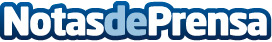 Vidoomy incorpora a Sergio Tallón como Country Manager para Reino UnidoSergio Tallón se incorpora como Country Manager de Vidoomy liderando la estrategia comercial y los equipos de ventas en el paísDatos de contacto:Juan Javier Ponce+34 691064591Nota de prensa publicada en: https://www.notasdeprensa.es/vidoomy-incorpora-a-sergio-tallon-como-country Categorias: Internacional Nacional Comunicación Marketing Nombramientos Recursos humanos Innovación Tecnológica http://www.notasdeprensa.es